Критерии оценки творческих проектовВ III туре при защите проектов главной задачей является выявление новизны представляемых проектов, оригинальность выполненного изделия, новаторство идеи автора. При защите проектов участники Олимпиады должны продемонстрировать свою исследовательскую, творческую и технологическую работу, а также обратить внимание жюри на интегративный характер проекта, т.е. связь с другими предметами. Важными характеристиками участника Олимпиады при оценке творческих проектов должны являться следующие: а) самостоятельность выбора темы и её соответствие содержанию изложенной проблемы; б) актуальность проекта с точки зрения потребительского спроса; в) технологическое решение и конструктивные особенности изделия, владение приёмами выполнения отдельных элементов; г) грамотное сочетание цветовой гаммы в проектируемых изделиях и оригинальность проектного решения; д) многофункциональность и вариативность демонстрируемого изделия; е) способность участника Олимпиады оценивать результаты своей проектной деятельности; ж) понимание сути задаваемых вопросов и аргументированность в ответах. Следует помнить, что объём пояснительной записки к проекту не должен превышать 40 страниц (с приложениями). Объёмная пояснительная записка свидетельствует о плохом отборе материала, о некачественной проработке исследуемого вопроса в представляемом проекте. Максимальное общее количество баллов за проект – 50 (количество баллов по разделам в рекомендуемой оценочной таблице может быть уточнено жюри). Защита проектных работ «Техника, технологии и техническое творчество» осуществляется по следующим направлениям: 1. Электротехника, автоматика, радиоэлектроника. 2. Робототехника, робототехнические устройства, системы и комплексы. 3. Техническое моделирование и конструирование технико-технологических объектов. 4. Художественная обработка материалов. 5. Проектирование сельскохозяйственных (области проектирования – растениеводство, животноводство) и агротехнических технологий. 6. Социально ориентированные проекты. 7. Современный дизайн. 8. Проектирование объектов с применением современных технологий (3D – технологии, фрезерные станки с ЧПУ и др.), проектирование новых материалов с заданными свойствами и объектов из новых материалов. 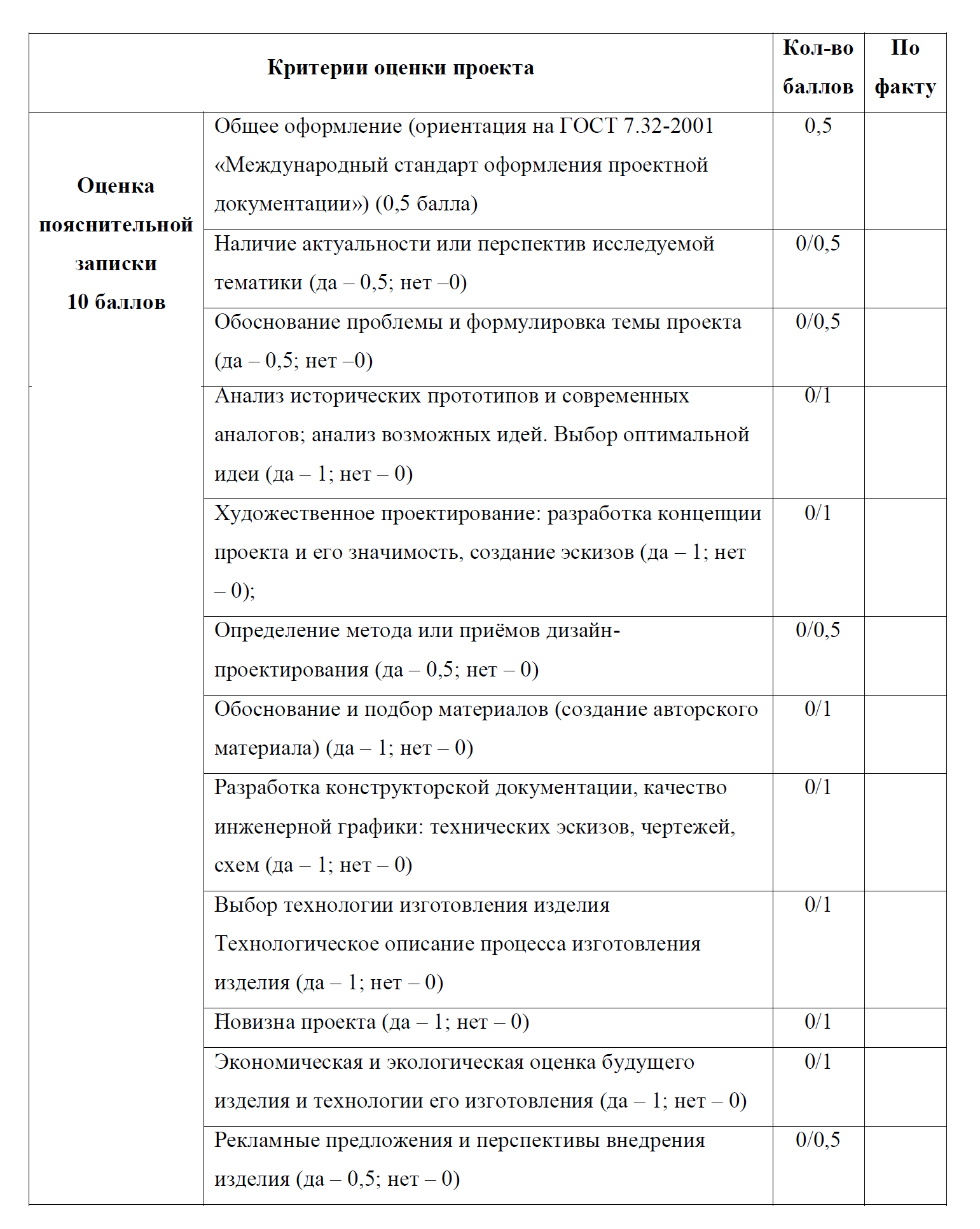 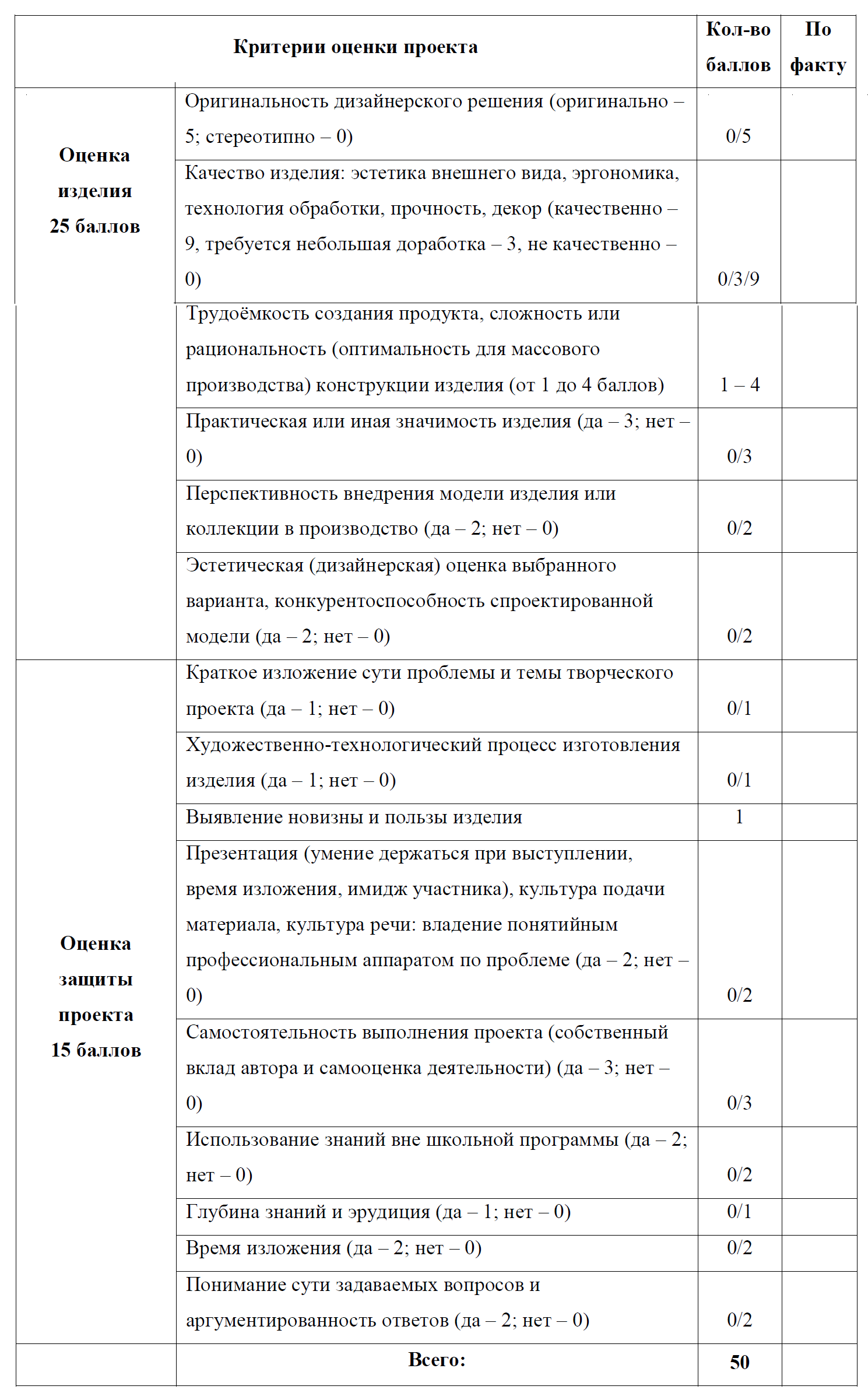 